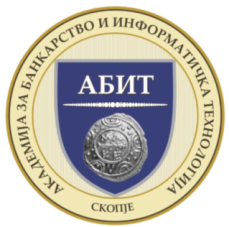 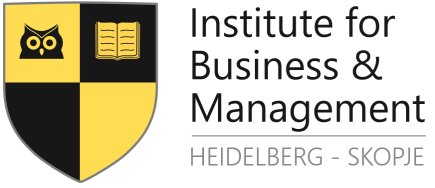 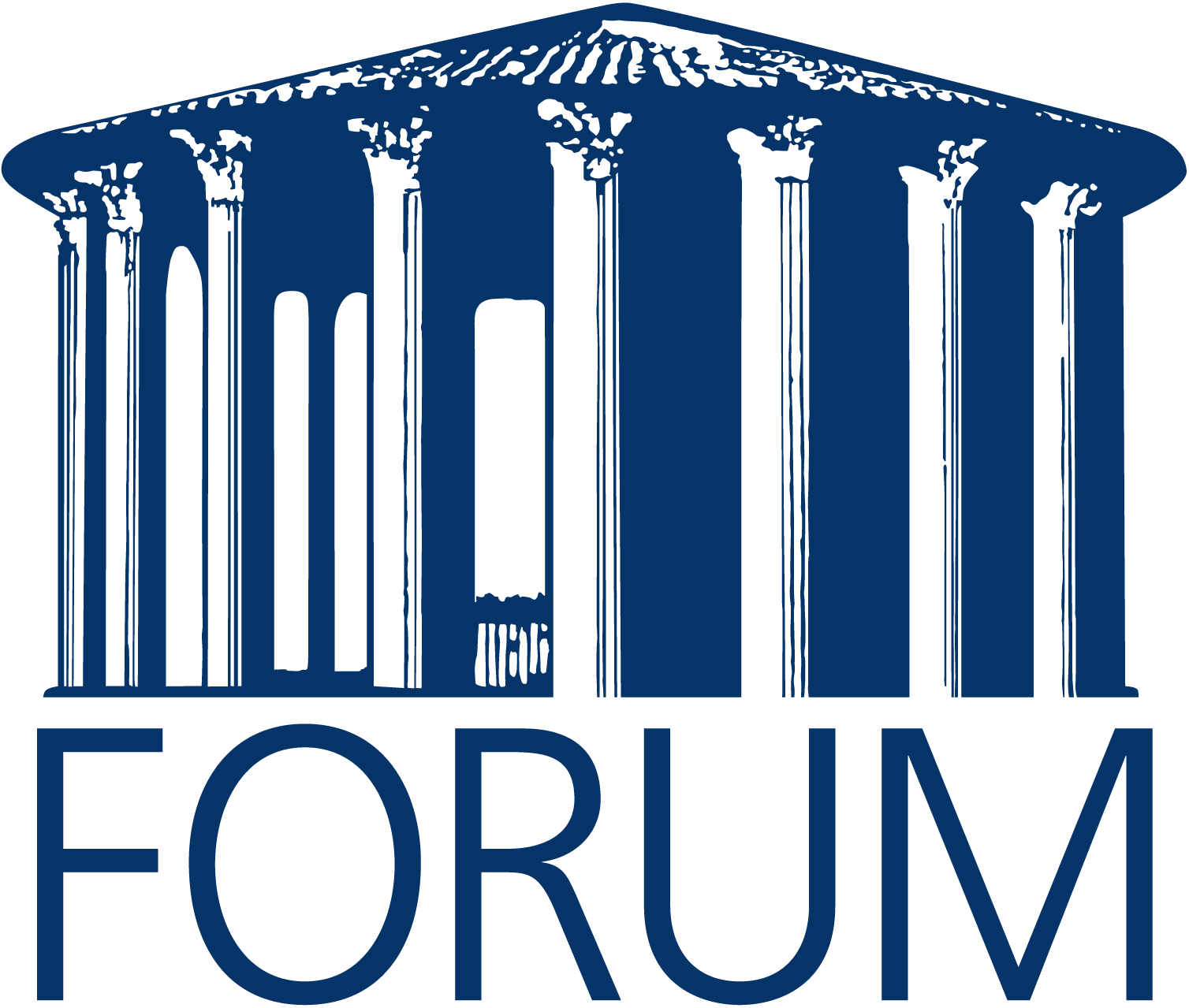 CLIENT RELATIONSHIP MANAGEMENTAll fields are requiredDate: 30-31, Маy, 2019 .Location: Academy for Banking and Information Technology – ABIT (Skopje, North Macedonia)Price: € 890 (international German/EU Certificatefor level 4 certification in Certified Branch Manager, including materials, coffee and lunch);80% of participation for second participant from the same institution (€ 712)50% of participation for the third participant from the same institution (€ 445)NOTE: The filled application send by e-mail: info@abit.edu.mkApplication deadline: At least 3 (three) days before the trainingName and Surname:Institution:ID number:VAT:Position:Phone:e-mail :                   PAYMENT  DETAILS:                   PAYMENT  DETAILS:         Heidelberg Institute Skopje           Bank: NLB Banka AD Skopje          Bank address: St. “MajkaTereza” No. 1 Skopje         IBAN: MK07210701001330263         SWIFT CODE: TUTNMK22       Academy of Banking and Information Technology       ABIT –Skopje                      Bank: NLB Banka AD Skopje        Bank address: St. “MajkaTereza” No. 1 Skopje       IBAN: MK07210722000039546       SWIFT CODE: TUTNMK22Payment: NOT later than 3 days before the beginning of the training         Heidelberg Institute Skopje           Bank: NLB Banka AD Skopje          Bank address: St. “MajkaTereza” No. 1 Skopje         IBAN: MK07210701001330263         SWIFT CODE: TUTNMK22       Academy of Banking and Information Technology       ABIT –Skopje                      Bank: NLB Banka AD Skopje        Bank address: St. “MajkaTereza” No. 1 Skopje       IBAN: MK07210722000039546       SWIFT CODE: TUTNMK22Payment: NOT later than 3 days before the beginning of the training